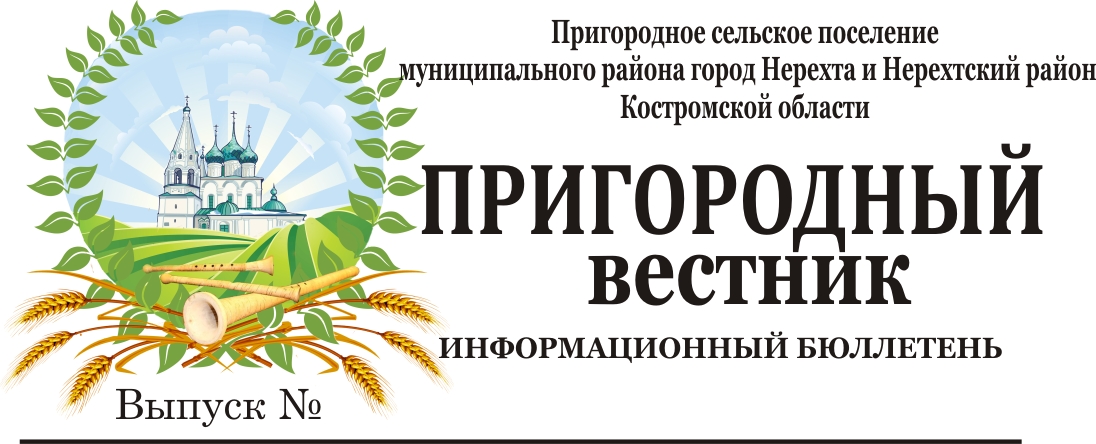 	Информационное сообщение	В соответствии со статьей 39.18 Земельного кодекса РФ администрация муниципального района город Нерехта и Нерехтский район информирует о предстоящем предоставлении в аренду земельного участка площадью 3000 кв.м., местоположение: Костромская область, Нерехтский район, д. Иголкино, северная часть квартала 44:13:060301, справа от здания конюшни, разрешенное использование: для ведения личного подсобного хозяйства, категория земель: земли населенных пунктов.	Схема расположения земельного участка находится в администрации муниципального района город Нерехта и Нерехтский район по адресу: Костромская область, г. Нерехта, ул.Победы, д.1. Ознакомиться со схемой можно в рабочие дни с 8.00 до 17.00 (перерыв на обед с 12.00 до 13.00), телефон для справок: 8 (49431)5-00-12. 	Граждане, заинтересованные в предоставлении данного участка, в течение тридцати дней до 08 часов 00 минут 02 июля 2021 г. со дня опубликования и размещения данного извещения лично либо посредством почтовой связи подают заявление о намерении участвовать в аукционе на право приобретения в аренду земельного участка в письменном виде по адресу: Костромская область, г. Нерехта, ул. Победы, д.1.Информационное сообщение	В соответствии со статьей 39.18 Земельного кодекса РФ администрация муниципального района город Нерехта и Нерехтский район информирует о предстоящем предоставлении в аренду земельного участка площадью 3000 кв.м.,  местоположение: Костромская область, Нерехтский район, д. Иголкино, северная часть квартала 44:13:060301, слева от здания конюшни, разрешенное использование: для ведения личного подсобного хозяйства, категория земель: земли населенных пунктов.	Схема расположения земельного участка находится в администрации муниципального района город Нерехта и Нерехтский район по адресу: Костромская область, г. Нерехта, ул. Победы, д.1. Ознакомиться со схемой можно в рабочие дни с 8.00 до 17.00 (перерыв на обед с 12.00 до 13.00), телефон для справок: 8 (49431)5-00-12. 	Граждане, заинтересованные в предоставлении данного участка, в течение тридцати дней до 08 часов 00 минут 02 июля 2021 г. со дня опубликования и размещения данного извещения лично либо посредством почтовой связи подают заявление о намерении участвовать в аукционе на право приобретения в аренду земельного участка в письменном виде по адресу: Костромская область, г. Нерехта, ул. Победы, д.1.РОССИЙСКАЯ ФЕДЕРАЦИЯКОСТРОМСКАЯ ОБЛАСТЬАДМИНИСТРАЦИЯ ПРИГОРОДНОГО СЕЛЬСКОГО  ПОСЕЛЕНИЯМУНИЦИПАЛЬНОГО РАЙОНА ГОРОД НЕРЕХТА И НЕРЕХТСКИЙ РАЙОНКОСТРОМСКОЙ ОБЛАСТИПОСТАНОВЛЕНИЕот 31 мая  2021 г.                                        № 93Об условиях приватизации имущества, находящегося в муниципальной собственности Пригородного сельского поселения муниципального района город Нерехта и Нерехтский район  Костромской области В соответствии с Федеральным законом от 21 декабря 2001 года № 178-ФЗ «О приватизации государственного и муниципального имущества», постановлением Правительства Российской Федерации от 27 августа 2012 года № 860 «Об организации и проведении продажи государственного или муниципального имущества в электронной форме», Решением Совета депутатов Пригородного сельского поселения от 12.08.2020 г. № 21 «Об утверждении Положения о порядке и условиях приватизации муниципального образования Пригородное сельское поселение», Решением Совета депутатов Пригородного сельского поселения муниципального района город Нерехта и Нерехтский район Костромской области № 16 от 27 мая 2021 г. «О внесении изменений в решение Совета депутатов № 50 от 25.12.2020 «Об утверждении прогнозного плана (программы) приватизации муниципального имущества Пригородного сельского поселения на 2021 год», администрация ПОСТАНОВЛЯЕТ:1. Утвердить следующие условия приватизации имущества, находящегося в муниципальной собственности Пригородного сельского поселения:Нежилое помещение, расположенное на 1-м этаже 2-х этажного жилого дома по адресу: Костромская область, Нерехтский район,   д. Лаврово, ул. Школьная, д.5, общая площадь 83,5 кв.м, кадастровый номер 44:13:060101:1673:1) форма проведения продажи муниципального имущества – электронная;2) способ приватизации – продажа на аукционе;3) форма подачи предложений о цене – открытая;4) начальная цена приватизируемого на аукционе вышеуказанного нежилого здания с одновременным отчуждением земельного участка для использования указанного нежилого здания – 1 526 000 рублей (Один миллион пятьсот двадцать шесть тысяч рублей); 5) величина повышения начальной цены («шаг аукциона») – 45 780 рублей;6) задаток – 305 200  рублей. 2. Главному специалисту по имущественным и земельным вопросам администрации Пригородного сельского поселения:1) произвести необходимые действия по организации и проведению аукциона по продаже имущества, указанного в пункте 1 настоящего распоряжения;2) разместить настоящее постановление на официальных сайтах в сети «Интернет»: на официальном сайте Российской Федерации для размещения информации о проведении торгов www.torgi.gov.ru, на сайте администрации Пригородного сельского поселения prigorodnoeadm.ru. 3. Контроль за исполнением настоящего постановления возложить на главного специалиста по имущественным и земельным вопросам.Глава администрацииПригородного сельского поселения                                                                А.Ю.МалковРОССИЙСКАЯ ФЕДЕРАЦИЯКОСТРОМСКАЯ ОБЛАСТЬАДМИНИСТРАЦИЯ  ПРИГОРОДНОГО СЕЛЬСКОГО  ПОСЕЛЕНИЯМУНИЦИПАЛЬНОГО РАЙОНА ГОРОД НЕРЕХТА И НЕРЕХТСКИЙ РАЙОНКОСТРОМСКОЙ ОБЛАСТИПОСТАНОВЛЕНИЕот 31 мая  2021 г.                                        № 94Об условиях приватизации имущества, находящегося в муниципальной собственности Пригородного сельского поселения муниципального района город Нерехта и Нерехтский район  Костромской области В соответствии с Федеральным законом от 21 декабря 2001 года № 178-ФЗ «О приватизации государственного и муниципального имущества», постановлением Правительства Российской Федерации от 27 августа 2012 года № 860 «Об организации и проведении продажи государственного или муниципального имущества в электронной форме», Решением Совета депутатов Пригородного сельского поселения от 12.08.2020 г. № 21 «Об утверждении Положения о порядке и условиях приватизации муниципального образования Пригородное сельское поселение», Решением Совета депутатов Пригородного сельского поселения от 25.12.2020 г. № 50 «Об утверждении прогнозного плана (программы) приватизации муниципального имущества Пригородного сельского поселения на 2021 год» (в ред. решения № 16 от 27.05.2021 г.), администрация ПОСТАНОВЛЯЕТ:1. Утвердить следующие условия приватизации имущества, находящегося в муниципальной собственности Пригородного сельского поселения:Нежилое здание (здание столярной мастерской), назначение: нежилое, одноэтажное, общая площадь 179,8 кв.м, кадастровый номер 44:13:060103:1255,  с одновременным отчуждением земельного участка, категория земель: земли населенных пунктов, вид разрешенного использования: для производственных нужд, для размещения производственных зданий, общая площадь 1 103 кв.м, кадастровый номер 44:13:060103:1236, по адресу: Костромская область, Нерехтский район,   д. Лаврово, пер. Центральный, д.2б:1) форма проведения продажи муниципального имущества – электронная;2) способ приватизации – продажа на аукционе;3) форма подачи предложений о цене – открытая;4) начальная цена приватизируемого на аукционе вышеуказанного нежилого здания с одновременным отчуждением земельного участка для использования указанного нежилого здания – 487 000 рублей (Четыреста восемьдесят семь тысяч рублей,), в том числе объекта недвижимого имущества – 261 000 рублей (Двести шестьдесят одна тысяча с учетом налога на добавленную стоимость), стоимость  земельного участка –  226 000 рублей (Двести двадцать шесть тысяч);5) величина повышения начальной цены («шаг аукциона») –                    24 000 рублей;6) задаток – 97 400 рублей. 2. Главному специалисту по имущественным и земельным вопросам администрации Пригородного сельского поселения:1) произвести необходимые действия по организации и проведению аукциона по продаже имущества, указанного в пункте 1 настоящего распоряжения;2) разместить настоящее постановление на официальных сайтах в сети «Интернет»: на официальном сайте Российской Федерации для размещения информации о проведении торгов www.torgi.gov.ru, на сайте администрации Пригородного сельского поселения prigorodnoeadm.ru. 3. Контроль за исполнением настоящего постановления возложить на главного специалиста по имущественным и земельным вопросам.Глава администрацииПригородного сельского поселения                                                                  А.Ю. МалковРОССИЙСКАЯ ФЕДЕРАЦИЯКОСТРОМСКАЯ ОБЛАСТЬАДМИНИСТРАЦИЯ  ПРИГОРОДНОГО СЕЛЬСКОГО  ПОСЕЛЕНИЯМУНИЦИПАЛЬНОГО РАЙОНА ГОРОД НЕРЕХТА И НЕРЕХТСКИЙ РАЙОНКОСТРОМСКОЙ ОБЛАСТИПОСТАНОВЛЕНИЕот  31 мая  2021 г.                                               №  95Об условиях приватизации имущества, находящегося в муниципальной собственности Пригородного сельского поселения муниципального района город Нерехта и Нерехтский район  Костромской области В соответствии с Федеральным законом от 21 декабря 2001 года   № 178-ФЗ «О приватизации государственного и муниципального имущества», постановлением Правительства Российской Федерации от 27 августа 2012 года № 860 «Об организации и проведении продажи государственного или муниципального имущества в электронной форме», Решением Совета депутатов Пригородного сельского поселения от 12.08.2020 г. № 21 «Об утверждении Положения о порядке и условиях приватизации муниципального образования Пригородное сельское поселение», Решением Совета депутатов Пригородного сельского поселения от 25.12.2020 г. № 50 «Об утверждении прогнозного плана (программы) приватизации муниципального имущества Пригородного сельского поселения на 2021 год» (в ред. решения № 16 от 27.05.2021 г.), администрация ПОСТАНОВЛЯЕТ:1. Утвердить следующие условия приватизации имущества, находящегося в муниципальной собственности Пригородного сельского поселения :Нежилое здание (здание гаража легковых автомобилей), назначение: нежилое, одноэтажное, общая площадь 171,6 кв.м, кадастровый номер 44:13:060103:1254,  с одновременным отчуждением земельного участка, категория земель: земли населенных пунктов, вид разрешенного использования: для производственных нужд, для размещения производственных зданий, общая площадь 438 кв.м, кадастровый номер 44:13:060103:1237, по адресу: Костромская область, Нерехтский район,   д. Лаврово, пер. Центральный, д.2в:1) форма проведения продажи муниципального имущества – электронная;2) способ приватизации – продажа на аукционе;3) форма подачи предложений о цене – открытая;4) начальная цена приватизируемого на аукционе вышеуказанного нежилого здания с одновременным отчуждением земельного участка для использования указанного нежилого здания – 522 000 рублей (Пятьсот двадцать две тысячи рублей), в том числе объекта недвижимого имущества – 432 000 рублей (Четыреста тридцать две тысячи рублей с учетом налога на добавленную стоимость), стоимость  земельного участка –  90 000 рублей (Девяносто тысяч рублей);5) величина повышения начальной цены («шаг аукциона») –                    26 000 рублей;6) задаток – 104 400 рублей. 2. Главному специалисту по имущественным и земельным вопросам администрации Пригородного сельского поселения:1) произвести необходимые действия по организации и проведению аукциона по продаже имущества, указанного в пункте 1 настоящего распоряжения;2) разместить настоящее постановление на официальных сайтах в сети «Интернет»: на официальном сайте Российской Федерации для размещения информации о проведении торгов www.torgi.gov.ru, на сайте администрации Пригородного сельского поселения prigorodnoeadm.ru. 3. Контроль за исполнением настоящего постановления возложить на главного специалиста по имущественным и земельным вопросам.Глава администрацииПригородного сельского поселения                                                            А.Ю. МалковКостромская областьАдминистрация Пригородного сельского поселениямуниципального района город Нерехта и Нерехтский районКостромской областиПОСТАНОВЛЕНИЕот   01  июня  2021   г.  № 97/1 О патрулировании в местах массового отдыха людей на водных объектах на территории Пригородного сельского поселения» с 01 июня по 30 июня 2021г.	В соответствии с Федеральным законом от 06.10.2003 г. № 131-ФЗ «Об общих принципах организации местного самоуправления в Российской Федерации», руководствуясь Уставом муниципального образования Пригородное сельское поселение муниципальный район город Нерехта и Нерехтский район Костромской области, на основании постановления администрации муниципального района город Нерехта и Нерехтский район Костромской области от 17.05.2021 г. №222 ПОСТАНОВЛЯЮ:1. Утвердить график патрулирования мест массового отдыха людей на водных объектах Пригородного сельского поселения с 01 июня по 30 июня 2021 г. (приложение №1).	2. По каждому месту патрулирования мест массового отдыха людей на водных объектах завести журнал, в котором фиксировать выявленные нарушения и проведенную работу.	3. Настоящее постановление вступает в силу с момента его подписания.Глава Пригородного сельского поселения                                                    А.Ю. МалковПРИЛОЖЕНИЕ №1к постановлению от 01.06.2021 г. №97/1УТВЕРЖДАЮ:Глава Пригородного сельского поселения:__________________А.Ю. МалковГрафик патрулирования мест массового отдыха людей на водных объектахПригородного сельского поселенияС 01 июня по 30 июня 2021 г.р. Тега д. МихеевоПруд. д. КлимушиноПруд с. ФёдоровскоеПруды с. Марьинское, д. Стоянково   Примечание: разрешить главе администрации производить замену подчиненных исходя из производственной необходимости и графика отпусков.01 июня 2021 г.10.00– 14.30 ч.Лазарева любовь Владимировна - специалист 1 категории01 июня 2021 г.13.30– 19.00 ч.Старостина Эльвира Валентиновна - специалист 1 категории02 июня 2021 г.10.00– 14.30 ч.Придокин Данил Александрович – заместитель главы02 июня 2021 г.13.30– 19.00 ч.Карп Мария Николаевна - специалист 1 категории03 июня 2021 г.10.00– 14.30 ч.Орлова Светлана Михайловна - специалист 1 категории03 июня 2021 г.13.30– 19.00 ч.Лазарева любовь Владимировна - специалист 1 категории04 июня 2021 г.10.00– 14.30 ч.Старостина Эльвира Валентиновна - специалист 1 категории04 июня 2021 г.13.30– 19.00 ч.Придокин Данил Александрович – заместитель главы05 июня 2021 г.10.00– 14.30 ч.Карп Мария Николаевна - специалист 1 категории05 июня 2021 г.13.30– 19.00 ч.Орлова Светлана Михайловна - специалист 1 категории06 июня 2021 г.10.00– 14.30 ч.Лазарева любовь Владимировна - специалист 1 категории06 июня 2021 г.13.30– 19.00 ч.Старостина Эльвира Валентиновна - специалист 1 категории07 июня 2021 г.10.00– 14.30 ч.Придокин Данил Александрович – заместитель главы07 июня 2021 г.13.30– 19.00 ч.Карп Мария Николаевна - специалист 1 категории08 июня 2021 г.10.00– 14.30 ч.Орлова Светлана Михайловна - специалист 1 категории08 июня 2021 г.13.30– 19.00 ч.Лазарева любовь Владимировна - специалист 1 категории09 июня 2021 г.10.00– 14.30 ч.Старостина Эльвира Валентиновна - специалист 1 категории09 июня 2021 г.13.30– 19.00 ч.Придокин Данил Александрович – заместитель главы10 июня 2021 г.10.00– 14.30 ч.Карп Мария Николаевна - специалист 1 категории10 июня 2021 г.13.30– 19.00 ч.Орлова Светлана Михайловна - специалист 1 категории11 июня 2021 г10.00– 14.30 ч.Лазарева любовь Владимировна - специалист 1 категории11 июня 2021 г13.30– 19.00 ч.Старостина Эльвира Валентиновна - специалист 1 категории12 июня 2021 г.10.00– 14.30 ч.Придокин Данил Александрович – заместитель главы12 июня 2021 г.13.30– 19.00 ч.Карп Мария Николаевна - специалист 1 категории13 июня 2021 г.10.00– 14.30 ч.Орлова Светлана Михайловна - специалист 1 категории13 июня 2021 г.13.30– 19.00 ч.Лазарева любовь Владимировна - специалист 1 категории14 июня 2021 г.10.00– 14.30 ч.Старостина Эльвира Валентиновна - специалист 1 категории14 июня 2021 г.13.30– 19.00 ч.Придокин Данил Александрович – заместитель главы15 июня 2021 г.10.0– 14.30 ч.Карп Мария Николаевна - специалист 1 категории15 июня 2021 г.13.30– 19.00 ч.Орлова Светлана Михайловна - специалист 1 категории16 июня 2021 г.10.00– 14.30 ч.Лазарева любовь Владимировна - специалист 1 категории16 июня 2021 г.13.30– 19.00 ч.Старостина Эльвира Валентиновна - специалист 1 категории17 июня 2021 г.10.00– 14.30 ч.Придокин Данил Александрович – заместитель главы17 июня 2021 г.13.30– 19.00 ч.Карп Мария Николаевна - специалист 1 категории18 июня 2021 г.10.00– 14.30 ч.Орлова Светлана Михайловна - специалист 1 категории18 июня 2021 г.13.30– 19.00 ч.Лазарева любовь Владимировна - специалист 1 категории19 июня 2021 г.10.00– 14.30 ч.Старостина Эльвира Валентиновна - специалист 1 категории19 июня 2021 г.13.30– 19.00 ч.Придокин Данил Александрович – заместитель главы20 июня 2021 г.10.00– 14.30 ч.Карп Мария Николаевна - специалист 1 категории20 июня 2021 г.13.30– 19.00 ч.Орлова Светлана Михайловна - специалист 1 категории21 июня 2021г.10.00– 14.30 ч.Старостина Эльвира Валентиновна - специалист 1 категории21 июня 2021г.13.30– 19.00 ч.Придокин Данил Александрович – заместитель главы22 июня 2021 г.10.00– 14.30 ч.Карп Мария Николаевна - специалист 1 категории22 июня 2021 г.13.30– 19.00 ч.Орлова Светлана Михайловна - специалист 1 категории23 июня 2021 г.10.00– 14.30 ч.Старостина Эльвира Валентиновна - специалист 1 категории23 июня 2021 г.13.30– 19.00 ч.Придокин Данил Александрович – заместитель главы24 июня 2021 г.10.00– 14.30 ч.Карп Мария Николаевна - специалист 1 категории24 июня 2021 г.13.30– 19.00 ч.Орлова Светлана Михайловна - специалист 1 категории25 июня 2021 г.10.00– 14.30 ч.Старостина Эльвира Валентиновна - специалист 1 категории25 июня 2021 г.13.30– 19.00 ч.Придокин Данил Александрович – заместитель главы26 июня 2021 г.10.00– 14.30 ч.Карп Мария Николаевна - специалист 1 категории26 июня 2021 г.13.30– 19.00 ч.Орлова Светлана Михайловна - специалист 1 категории27 июня 2021 г.10.00– 14.30 ч.Старостина Эльвира Валентиновна - специалист 1 категории27 июня 2021 г.13.30– 19.00 ч.Придокин Данил Александрович – заместитель главы28 июня 2021 г.10.00– 14.30 ч.Карп Мария Николаевна - специалист 1 категории28 июня 2021 г.13.30– 19.00 ч.Орлова Светлана Михайловна - специалист 1 категории29 июня 2021 г.10.00– 14.30 ч.Старостина Эльвира Валентиновна - специалист 1 категории29 июня 2021 г.13.30– 19.00 ч.Придокин Данил Александрович – заместитель главы30 июня 2021 г.10.00– 14.30 ч.Карп Мария Николаевна - специалист 1 категории30 июня 2021 г.13.30– 19.00 ч.Орлова Светлана Михайловна - специалист 1 категории01 июня 2021 г.10.00– 14.30 ч.Смирнова Наталья Александровна – гл. бухгалтер МУП «Пригородное ЖКХ»01 июня 2021 г.13.30– 19.00 ч.Батыгина Ксения Андреевна – оператор МУП «Пригородное ЖКХ»02 июня 2021 г.10.00– 14.30 ч.Серикова Любовь Андреевна – специалист 1 категории02 июня 2021 г.13.30 – 19.00 ч.Федоров Иван Николаевич – директор МУП «Пригородное ЖКХ»03 июня 2021 г.10.00 – 14.30 ч.Смирнова Наталья Александровна – гл. бухгалтер МУП «Пригородное ЖКХ»03 июня 2021 г.13.30 – 19.00 ч.Батыгина Ксения Андреевна – оператор МУП «Пригородное ЖКХ»04 июня 2021 г.10.00– 14.30 ч.Серикова Любовь Андреевна – специалист 1 категории04 июня 2021 г.13.30 – 19.00 ч.Федоров Иван Николаевич – директор МУП «Пригородное ЖКХ»05 июня 2021 г.10.00 – 14.30 ч.Смирнова Наталья Александровна – гл. бухгалтер МУП «Пригородное ЖКХ»05 июня 2021 г.13.30 – 19.00 ч.Батыгина Ксения Андреевна – оператор МУП «Пригородное ЖКХ»06 июня 2021 г.10.00– 14.30 ч.Серикова Любовь Андреевна – специалист 1 категории06 июня 2021 г.13.30 – 19.00 ч.Федоров Иван Николаевич – директор МУП «Пригородное ЖКХ»07 июня 2021 г.10.00 – 14.30 ч.Смирнова Наталья Александровна – гл. бухгалтер МУП «Пригородное ЖКХ»07 июня 2021 г.13.30 – 19.00 ч.Батыгина Ксения Андреевна – оператор МУП «Пригородное ЖКХ»08 июня 2021 г.10.00– 14.30 ч.Серикова Любовь Андреевна – специалист 1 категории08 июня 2021 г.13.30 – 19.00 ч.Федоров Иван Николаевич – директор МУП «Пригородное ЖКХ»09 июня 2021 г.10.00 – 14.30 ч.Смирнова Наталья Александровна – гл. бухгалтер МУП «Пригородное ЖКХ»09 июня 2021 г.13.30 – 19.00 ч.Батыгина Ксения Андреевна – оператор МУП «Пригородное ЖКХ»10 июня 2021 г.10.00– 14.30 ч.Серикова Любовь Андреевна – специалист 1 категории10 июня 2021 г.13.30 – 19.00 ч.Федоров Иван Николаевич – директор МУП «Пригородное ЖКХ»11 июня 2021 г10.00– 14.30 ч.Иванова Татьяна Валентиновна – ведущий специалист11 июня 2021 г13.30– 19.00 ч.Смирнова Наталья Александровна – гл. бухгалтер МУП «Пригородное ЖКХ»12 июня 2021 г.10.00– 14.30 ч.Батыгина Ксения Андреевна – оператор МУП «Пригородное ЖКХ»12 июня 2021 г.13.30– 19.00 ч.Серикова Любовь Андреевна – специалист 1 категории13 июня 2021 г.10.00 – 14.30 ч.Федоров Иван Николаевич – директор МУП «Пригородное ЖКХ»13 июня 2021 г.13.30– 19.00 ч.Иванова Татьяна Валентиновна – ведущий специалист14 июня 2021 г.10.00 – 14.30 ч.Смирнова Наталья Александровна – гл. бухгалтер МУП «Пригородное ЖКХ»14 июня 2021 г.13.30 – 19.00 ч.Батыгина Ксения Андреевна – оператор МУП «Пригородное ЖКХ»15 июня 2021 г.10.00 – 14.30 ч.Серикова Любовь Андреевна – специалист 1 категории15 июня 2021 г.13.30 – 19.00 ч.Федоров Иван Николаевич – директор МУП «Пригородное ЖКХ»16 июня 2021 г.10.00– 14.30 ч.Иванова Татьяна Валентиновна – ведущий специалист16 июня 2021 г.13.30– 19.00 ч.Смирнова Наталья Александровна – гл. бухгалтер МУП «Пригородное ЖКХ»17 июня 2021 г.10.00 – 14.30 ч.Батыгина Ксения Андреевна – оператор МУП «Пригородное ЖКХ»17 июня 2021 г.13.30– 19.00 ч.Серикова Любовь Андреевна – специалист 1 категории18 июня 2021 г.10.00 – 14.30 ч.Федоров Иван Николаевич – директор МУП «Пригородное ЖКХ»18 июня 2021 г.13.30– 19.00 ч.Иванова Татьяна Валентиновна – ведущий специалист19 июня 2021 г.10.00 – 14.30 ч.Смирнова Наталья Александровна – гл. бухгалтер МУП «Пригородное ЖКХ»19 июня 2021 г.13.30 – 19.00 ч.Батыгина Ксения Андреевна – оператор МУП «Пригородное ЖКХ»20 июня 2021 г.10.00– 14.30 ч.Серикова Любовь Андреевна – специалист 1 категории20 июня 2021 г.13.30 – 19.00 ч.Федоров Иван Николаевич – директор МУП «Пригородное ЖКХ»21 июня 2021г.10.00– 14.30 ч.Иванова Татьяна Валентиновна – ведущий специалист21 июня 2021г.13.30 – 19.00 ч.Смирнова Наталья Александровна – гл. бухгалтер МУП «Пригородное ЖКХ»22 июня 2021 г.10.00 – 14.30 ч.Батыгина Ксения Андреевна – оператор МУП «Пригородное ЖКХ»22 июня 2021 г.13.30– 19.00 ч.Серикова Любовь Андреевна – специалист 1 категории23 июня 2021 г.10.00 – 14.30 ч.Федоров Иван Николаевич – директор МУП «Пригородное ЖКХ»23 июня 2021 г.13.30– 19.00 ч.Иванова Татьяна Валентиновна – ведущий специалист24 июня 2021 г.10.00 – 14.30 ч.Смирнова Наталья Александровна – гл. бухгалтер МУП «Пригородное ЖКХ»24 июня 2021 г.13.30 – 19.00 ч.Батыгина Ксения Андреевна – оператор МУП «Пригородное ЖКХ»25 июня 2021 г.10.00– 14.30 ч.Серикова Любовь Андреевна – специалист 1 категории25 июня 2021 г.13.30 – 19.00 ч.Федоров Иван Николаевич – директор МУП «Пригородное ЖКХ»26 июня 2021 г.10.00– 14.30 ч.Иванова Татьяна Валентиновна – ведущий специалист26 июня 2021 г.13.30 – 19.00 ч.Смирнова Наталья Александровна – гл. бухгалтер МУП «Пригородное ЖКХ»27 июня 2021 г.10.00 – 14.30 ч.Батыгина Ксения Андреевна – оператор МУП «Пригородное ЖКХ»27 июня 2021 г.13.30– 19.00 ч.Серикова Любовь Андреевна – специалист 1 категории28 июня 2021 г.10.00 – 14.30 ч.Федоров Иван Николаевич – директор МУП «Пригородное ЖКХ»28 июня 2021 г.13.30– 19.00 ч.Иванова Татьяна Валентиновна – ведущий специалист29 июня 2021 г.10.00 – 14.30 ч.Смирнова Наталья Александровна – гл. бухгалтер МУП «Пригородное ЖКХ»29 июня 2021 г.13.30 – 19.00 ч.Батыгина Ксения Андреевна – оператор МУП «Пригородное ЖКХ»30 июня 2021 г.10.00– 14.30 ч.Серикова Любовь Андреевна – специалист 1 категории30 июня 2021 г.13.30– 19.00 ч.Федоров Иван Николаевич – директор МУП «Пригородное ЖКХ»01 июня 2021 г.10.00– 14.30 ч.Хромова Надежда Юрьевна – главный специалист администрации01 июня 2021 г.13.30– 19.00 ч.Царёва Светлана Александровна – директор МКУ «Управление в сфере муниципальных услуг»02 июня 2021 г.10.00– 14.30 ч.Малков Андрей Юрьевич – глава администрации02 июня 2021 г.13.30– 19.00 ч.Горячова Надежда Евгеньевна – главный специалист администрации03 июня 2021 г.10.00– 14.30 ч.Хромов Сергей Владимирович – водитель МКУ «Управление в сфере муниципальных услуг»03 июня 2021 г.13.30– 19.00 ч.Хромова Надежда Юрьевна – главный специалист администрации04 июня 2021 г.10.00– 14.30 ч.Царёва Светлана Александровна – директор МКУ «Управление в сфере муниципальных услуг»04 июня 2021 г.13.30– 19.00 ч.Малков Андрей Юрьевич – глава администрации05 июня 2021 г.10.00– 14.30 ч.Горячова Надежда Евгеньевна – главный специалист администрации05 июня 2021 г.13.30– 19.00 ч.Хромов Сергей Владимирович – водитель МКУ «Управление в сфере муниципальных услуг»06 июня 2021 г.10.00– 14.30 ч.Хромова Надежда Юрьевна – главный специалист администрации06 июня 2021 г.13.30 – 19.00 ч.Царёва Светлана Александровна – директор МКУ «Управление в сфере муниципальных услуг»07 июня 2021 г.10.00– 14.30 ч.Малков Андрей Юрьевич – глава администрации07 июня 2021 г.13.30– 19.00 ч.Горячова Надежда Евгеньевна – главный специалист администрации08 июня 2021 г.10.00– 14.30 ч.Хромов Сергей Владимирович – водитель МКУ «Управление в сфере муниципальных услуг»08 июня 2021 г.13.30– 19.00 ч.Царёва Светлана Александровна – директор МКУ «Управление в сфере муниципальных услуг»09 июня 2021 г.10.00– 14.30 ч.Малков Андрей Юрьевич – глава администрации09 июня 2021 г.13.30– 19.00 ч.Горячова Надежда Евгеньевна – главный специалист администрации10 июня 2021 г.10.00– 14.30 ч.Хромов Сергей Владимирович – водитель МКУ «Управление в сфере муниципальных услуг»10 июня 2021 г.13.30– 19.00 ч.Царёва Светлана Александровна – директор МКУ «Управление в сфере муниципальных услуг»11 июня 2021 г10.00– 14.30 ч.Малков Андрей Юрьевич – глава администрации11 июня 2021 г13.30– 19.00 ч.Горячова Надежда Евгеньевна – главный специалист администрации12 июня 2021 г.10.00 – 14.30 ч.Хромов Сергей Владимирович – водитель МКУ «Управление в сфере муниципальных услуг»12 июня 2021 г.13.30 – 19.00 ч.Царёва Светлана Александровна – директор МКУ «Управление в сфере муниципальных услуг»13 июня 2021 г.10.00– 14.30 ч.Малков Андрей Юрьевич – глава администрации13 июня 2021 г.13.30– 19.00 ч.Горячова Надежда Евгеньевна – главный специалист администрации14 июня 2021 г.10.00– 14.30 ч.Хромов Сергей Владимирович – водитель МКУ «Управление в сфере муниципальных услуг»14 июня 2021 г.13.30– 19.00 ч.Царёва Светлана Александровна – директор МКУ «Управление в сфере муниципальных услуг»15 июня 2021 г.10.00– 14.30 ч.Малков Андрей Юрьевич – глава администрации15 июня 2021 г.13.30– 19.00 ч.Горячова Надежда Евгеньевна – главный специалист администрации16 июня 2021 г.10.00 – 14.30 ч.Хромов Сергей Владимирович – водитель МКУ «Управление в сфере муниципальных услуг»16 июня 2021 г.13.30– 19.00 ч.Царёва Светлана Александровна – директор МКУ «Управление в сфере муниципальных услуг»17 июня 2021 г.10.00– 14.30 ч.Малков Андрей Юрьевич – глава администрации17 июня 2021 г.13.30– 19.00 ч.Горячова Надежда Евгеньевна – главный специалист администрации18 июня 2021 г.10.00– 14.30 ч.Хромов Сергей Владимирович – водитель МКУ «Управление в сфере муниципальных услуг»18 июня 2021 г.13.30– 19.00 ч.Царёва Светлана Александровна – директор МКУ «Управление в сфере муниципальных услуг»19 июня 2021 г.10.00– 14.30 ч.Малков Андрей Юрьевич – глава администрации19 июня 2021 г.13.30– 19.00 ч.Горячова Надежда Евгеньевна – главный специалист администрации20 июня 2021 г.10.00 – 14.30 ч.Хромов Сергей Владимирович – водитель МКУ «Управление в сфере муниципальных услуг»20 июня 2021 г.13.30– 19.00 ч.Царёва Светлана Александровна – директор МКУ «Управление в сфере муниципальных услуг»21 июня 2021г.10.00– 14.30 ч.Малков Андрей Юрьевич – глава администрации21 июня 2021г.13.30– 19.00 ч.Хромов Сергей Владимирович – водитель МКУ «Управление в сфере муниципальных услуг»22 июня 2021 г.10.00– 14.30 ч.Лазарева любовь Владимировна - специалист 1 категории22 июня 2021 г.13.30– 19.00 ч.Царёва Светлана Александровна – директор МКУ «Управление в сфере муниципальных услуг»23 июня 2021 г.10.00– 14.30 ч.Малков Андрей Юрьевич – глава администрации23 июня 2021 г.13.30– 19.00 ч.Хромов Сергей Владимирович – водитель МКУ «Управление в сфере муниципальных услуг»24 июня 2021 г.10.00– 14.30 ч.Лазарева любовь Владимировна - специалист 1 категории24 июня 2021 г.13.30– 19.00 ч.Царёва Светлана Александровна – директор МКУ «Управление в сфере муниципальных услуг»25 июня 2021 г.10.00– 14.30 ч.Малков Андрей Юрьевич – глава администрации25 июня 2021 г.13.30– 19.00 ч.Хромов Сергей Владимирович – водитель МКУ «Управление в сфере муниципальных услуг»26 июня 2021 г.10.00– 14.30 ч.Лазарева любовь Владимировна - специалист 1 категории26 июня 2021 г.13.30– 19.00 ч.Царёва Светлана Александровна – директор МКУ «Управление в сфере муниципальных услуг»27 июня 2021 г.10.00– 14.30 ч.Малков Андрей Юрьевич – глава администрации27 июня 2021 г.13.30– 19.00 ч.Хромов Сергей Владимирович – водитель МКУ «Управление в сфере муниципальных услуг»28 июня 2021 г.10.00– 14.30 ч.Лазарева любовь Владимировна - специалист 1 категории28 июня 2021 г.13.30– 19.00 ч.Царёва Светлана Александровна – директор МКУ «Управление в сфере муниципальных услуг»29 июня 2021 г.10.00– 14.30 ч.Малков Андрей Юрьевич – глава администрации29 июня 2021 г.13.30 – 19.00 ч.Хромов Сергей Владимирович – водитель МКУ «Управление в сфере муниципальных услуг»30 июня 2021 г.10.00 – 14.30 ч.Лазарева любовь Владимировна - специалист 1 категории30 июня 2021 г.13.30 – 19.00 ч.Царёва Светлана Александровна – директор МКУ «Управление в сфере муниципальных услуг»01 июня 2021 г.10.00 – 14.30 ч.Семенов Владимир Николаевич – специалист 1 категории01 июня 2021 г.13.30 – 19.00 ч.Скотникова Елена Сергеевна - главный специалист администрации02 июня 2021 г.10.00 – 14.30 ч.Грачева Ирина Евгеньевна - специалист 1 категории02 июня 2021 г.13.30 – 19.00 ч.Маклашина Ирина Валентиновна – делопроизводитель ВУС03 июня 2021 г.10.00 – 14.30 ч.Семенов Владимир Николаевич – специалист 1 категории03 июня 2021 г.13.30 – 19.00 ч.Скотникова Елена Сергеевна - главный специалист администрации04 июня 2021 г.10.00– 14.30 ч.Грачева Ирина Евгеньевна - специалист 1 категории04 июня 2021 г.13.30– 19.00 ч.Маклашина Ирина Валентиновна – делопроизводитель ВУС05 июня 2021 г.10.00– 14.30 ч.Семенов Владимир Николаевич – специалист 1 категории05 июня 2021 г.13.30– 19.00 ч.Скотникова Елена Сергеевна - главный специалист администрации06 июня 2021 г.10.00– 14.30 ч.Грачева Ирина Евгеньевна - специалист 1 категории06 июня 2021 г.13.30 – 19.00 ч.Маклашина Ирина Валентиновна – делопроизводитель ВУС07 июня 2021 г.10.00 – 14.30 ч.Семенов Владимир Николаевич – специалист 1 категории07 июня 2021 г.13.30 – 19.00 ч.Скотникова Елена Сергеевна - главный специалист администрации08 июня 2021 г.10.00– 14.30 ч.Грачева Ирина Евгеньевна - специалист 1 категории08 июня 2021 г.13.30 – 19.00 ч.Маклашина Ирина Валентиновна – делопроизводитель ВУС09 июня 2021 г.10.00 – 14.30 ч.Семенов Владимир Николаевич – специалист 1 категории09 июня 2021 г.13.30 – 19.00 ч.Скотникова Елена Сергеевна - главный специалист администрации10 июня 2021 г.10.00– 14.30 ч.Грачева Ирина Евгеньевна - специалист 1 категории10 июня 2021 г.13.30 – 19.00 ч.Маклашина Ирина Валентиновна – делопроизводитель ВУС11 июня 2021 г10.00 – 14.30 ч.Семенов Владимир Николаевич – специалист 1 категории11 июня 2021 г13.30 – 19.00 ч.Скотникова Елена Сергеевна - главный специалист администрации12 июня 2021 г.10.00 – 14.30 ч.Грачева Ирина Евгеньевна - специалист 1 категории12 июня 2021 г.13.30 – 19.00 ч.Маклашина Ирина Валентиновна – делопроизводитель ВУС13 июня 2021 г.10.00 – 14.30 ч.Семенов Владимир Николаевич – специалист 1 категории13 июня 2021 г.13.30– 19.00 ч.Скотникова Елена Сергеевна - главный специалист администрации14 июня 2021 г.10.00– 14.30 ч.Грачева Ирина Евгеньевна - специалист 1 категории14 июня 2021 г.13.30 – 19.00 ч.Маклашина Ирина Валентиновна – делопроизводитель ВУС15 июня 2021 г.10.00 – 14.30 ч.Семенов Владимир Николаевич – специалист 1 категории15 июня 2021 г.13.30– 19.00 ч.Скотникова Елена Сергеевна - главный специалист администрации16 июня 2021 г.10.00– 14.30 ч.Грачева Ирина Евгеньевна - специалист 1 категории16 июня 2021 г.13.30 – 19.00 ч.Маклашина Ирина Валентиновна – делопроизводитель ВУС17 июня 2021 г.10.00 – 14.30 ч.Семенов Владимир Николаевич – специалист 1 категории17 июня 2021 г.13.30 – 19.00 ч.Скотникова Елена Сергеевна - главный специалист администрации18 июня 2021 г.10.00 – 14.30 ч.Грачева Ирина Евгеньевна - специалист 1 категории18 июня 2021 г.13.30 – 19.00 ч.Маклашина Ирина Валентиновна – делопроизводитель ВУС19 июня 2021 г.10.00 – 14.30 ч.Семенов Владимир Николаевич – специалист 1 категории19 июня 2021 г.13.30 – 19.00 ч.Скотникова Елена Сергеевна - главный специалист администрации20 июня 2021 г.10.00 – 14.30 ч.Грачева Ирина Евгеньевна - специалист 1 категории20 июня 2021 г.13.30 – 19.00 ч.Маклашина Ирина Валентиновна – делопроизводитель ВУС21 июня 2021г.10.00 – 14.30 ч.Семенов Владимир Николаевич – специалист 1 категории21 июня 2021г.13.30 – 19.00 ч.Скотникова Елена Сергеевна - главный специалист администрации22 июня 2021 г.10.00 – 14.30 ч.Грачева Ирина Евгеньевна - специалист 1 категории22 июня 2021 г.13.30 – 19.00 ч.Маклашина Ирина Валентиновна – делопроизводитель ВУС23 июня 2021 г.10.00 – 14.30 ч.Семенов Владимир Николаевич – специалист 1 категории23 июня 2021 г.13.30 – 19.00 ч.Скотникова Елена Сергеевна - главный специалист администрации24 июня 2021 г.10.00 – 14.30 ч.Грачева Ирина Евгеньевна - специалист 1 категории24 июня 2021 г.13.30 – 19.00 ч.Маклашина Ирина Валентиновна – делопроизводитель ВУС25 июня 2021 г.10.00 – 14.30 ч.Семенов Владимир Николаевич – специалист 1 категории25 июня 2021 г.13.30 – 19.00 ч.Скотникова Елена Сергеевна - главный специалист администрации26 июня 2021 г.10.00 – 14.30 ч.Грачева Ирина Евгеньевна - специалист 1 категории26 июня 2021 г.13.30 – 19.00 ч.Маклашина Ирина Валентиновна – делопроизводитель ВУС27 июня 2021 г.10.00 – 14.30 ч.Семенов Владимир Николаевич – специалист 1 категории27 июня 2021 г.13.30 – 19.00 ч.Скотникова Елена Сергеевна - главный специалист администрации28 июня 2021 г.10.00 – 14.30 ч.Грачева Ирина Евгеньевна - специалист 1 категории28 июня 2021 г.13.30 – 19.00 ч.Маклашина Ирина Валентиновна – делопроизводитель ВУС29 июня 2021 г.10.00 – 14.30 ч.Семенов Владимир Николаевич – специалист 1 категории29 июня 2021 г.13.30 – 19.00 ч.Скотникова Елена Сергеевна - главный специалист администрации30 июня 2021 г.10.00 – 14.30 ч.Грачева Ирина Евгеньевна - специалист 1 категории30 июня 2021 г.13.30 – 19.00 ч.Маклашина Ирина Валентиновна – делопроизводитель ВУС